7 av. Georges GraffBP 9051635205 RENNESTel : 02 99 86 82 00Fax : 02 99 86 82 01 http://laab.fr/dsaa/L •    A •   A •   BD S A  A  l  D E S I  G N  l  R E N N E S  E  S  P  A C E     •     P  R O  D U I  T     •     G  R A  P  H  I S  M E  SESSION 2020DOSSIER DE CANDIDATURE / DSAA DESIGN • PRODUIT • ESPACE • GRAPHISMEFICHE PÉDAGOGIQUE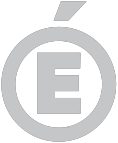 Nom / Prénom : .......................................................................................................à remplir* par l’ensemble des professeurs, le plus objectivement possible.DISCIPLINE	AVIS DES PROFESSEURS* pour les candidats hors formation en design, veuillez réadapter/sélectionner  les intitulés des disciplines les plus pertinentes en lien avec le DSAA choisi.APPRÉCIATION DU RESPONSABLE DE FORMATION SUR LA CAPACITÉ À POURSUIVRE EN DSAAUNANIMEMENT FAVORABLE FAVORABLERÉSERVÉNOM :	QUALITÉ :SIGNATURE ET CACHETDE L’ÉTABLISSEMENT  OBLIGATOIRE:page  4/ 4CULTURE GÉNÉRALE ET EXPRESSION / FRANÇAISNom du professeur et signaturePHILOSOPHIE ET SCIENCES HUMAINESNom du professeur et signatureLANGUE VIVANTE :Nom du professeur et signatureTECHNOLOGIES / CULTURE TECHNIQUE / (OU SCIENCES APPLIQUÉES)Nom du professeur et signatureEXPRESSION / RECHERCHE PLASTIQUENom du professeur et signatureARTS VISUELS/ CULTURE DESIGN / HISTOIRE DE L’ARTNom du professeur et signatureATELIER DE CONCEPTION / STUDIO DE CRÉATIONNom du professeur et signature